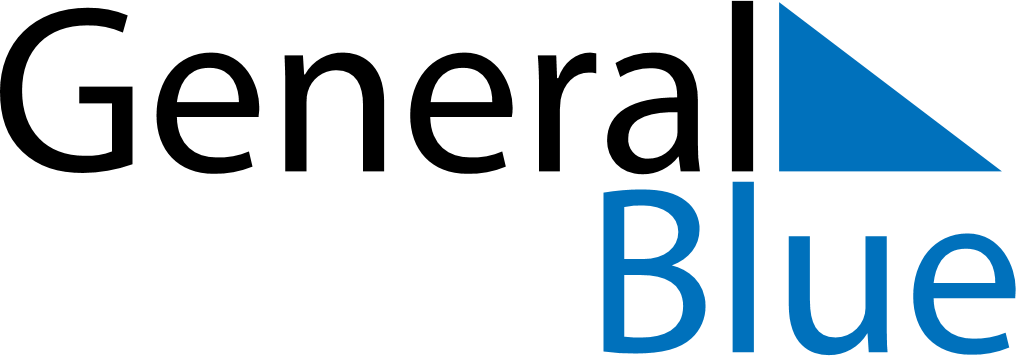 June 2023June 2023June 2023June 2023SomaliaSomaliaSomaliaMondayTuesdayWednesdayThursdayFridaySaturdaySaturdaySunday1233456789101011121314151617171819202122232424252627282930Independence of British SomalilandFeast of the Sacrifice (Eid al-Adha)